RE - 8.6How is the Kingdom Of God Portrayed in ParablesI wonder what your idea of heaven is?Read the following bible passages and answer the related questions.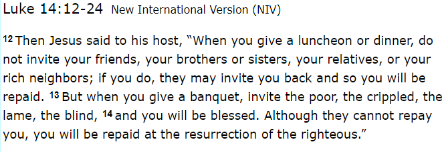 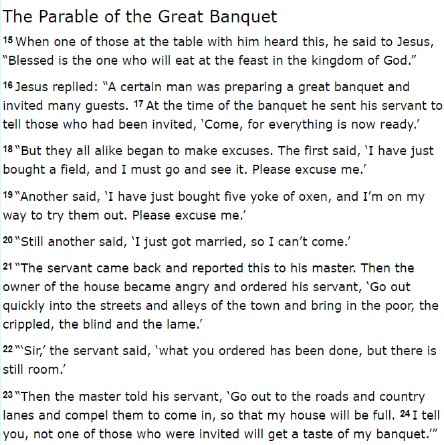 QuestionsJesus told lots of stories that start: ‘The Kingdom of Heaven is like …’How do you feel about this story? 